COURSE TITLE: Religious Studies 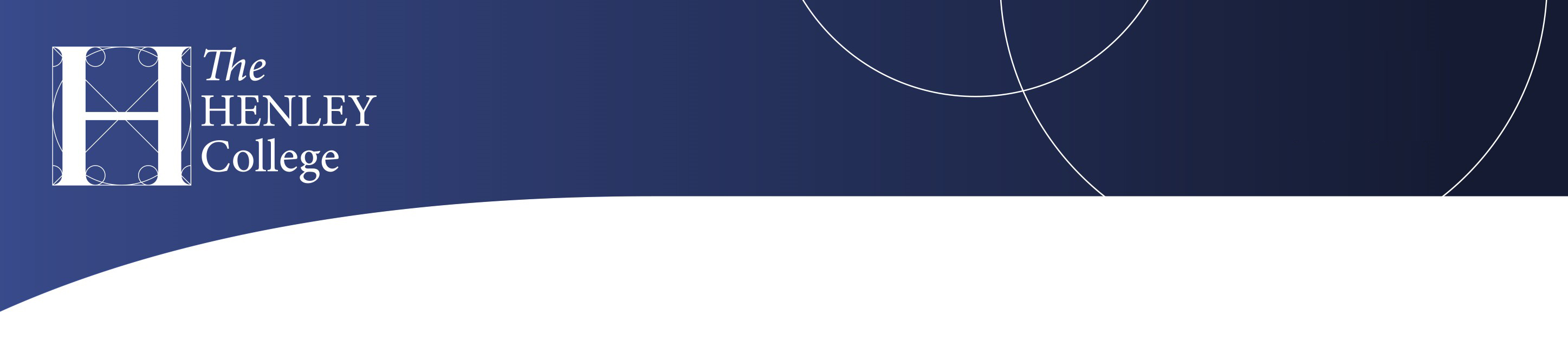 Transition ActivityThe study of AS/A-Level Religious Studies will enable you to develop critical and evaluative skills which are sought by higher education and employers – particularly in law, education, social work, politics, medicine, administration and the media. In order to prepare for your studies at The Henley College, please complete the following activities:Study of Religion (Christianity)Make a survey of the religious diversity in the area where you live: which religions are there, which Christian denominations. Have a look at their places of worship (most Christian churches are open to the public during the day time) and note what you see there. What might the different places of worship tell you about the faith, its teachings and perhaps also its followers? N.B. If you live in a small village you might have to go to the nearest town.Philosophy of ReligionMany philosophers during the ages have tried to prove the existence of God. How would you prove the existence (or non-existence) of God in a way that holds up to scrutiny? Write your answer in essay form (at least one page of A4)Religion and EthicsOne of the topics that will study are animals, their rights and value. Collect news items (from newspapers, or www.bbc.co.uk ) which refer to ethical issues involving animals and put them into a scrap book.Also, what do you consider is a moral person: someone who sticks closely to all laws and rules (legal, social, religious) or someone who makes their own decisions? Explain your thoughts in essay form (at least one page of A4).Enjoy your summer break and see you in September.